CURRICULUM VITAE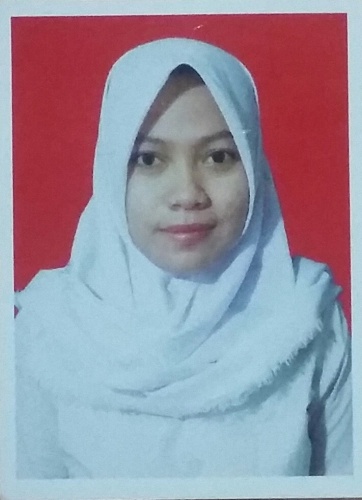 Nama			: Azizah RahayuningsihTempat, Tgl Lahir	: Jakarta, 03 Desember 1993Jenis Kelamin		: PerempuanAgama			: IslamKewarganegaraan	: IndonesiaStatus			: Belum KawinAlamat Sekarang	: Jl Radjiman Widyodiningrat RT 06 RW 05 Cakung, Jakarta 					  TimurTelephone		: 082299294359Email			: azizah_rahayu@yahoo.com	PENDIDIKAN 									FORMAL :2000 – 2006		SDN Negeri 06 Jakarta2006 – 2009		SMP Negeri 90 Jakarta2009 – 2012		SMA Negeri 45 Jakarta2012 – sekarang 	Universitas Negeri Jakarta, Prodi Pendidikan AkuntansiNON FORMAL :2010 – 2012		Kursus Bahasa Ingris LIA, Kelapa Gading, Jakarta Utara2014		Pelatihan Accounting Program, MYOB.	KEMAMPUAN 									Microsoft Office Word, Exel, Power PointTeknologi Informasi, Accounting Program Bahasa Indonesia (aktif), Inggris (pasif)	PENGALAMAN KERJA 							2015	Magang di Kantor Pelayanan Pajak Pratama Jakarta 	Pulogadung, pada bagian pengolahan data dan informasi.		Sertifikat 							Sertifikat Elementary Level, LBPP LIA kelapa GadingSertifikat Intermediate Level, LBPP LIA kelapa GadingSertifikat MYOB, Acoounting Program.